Perry Mentoring ProgramNew to Perry with teaching experience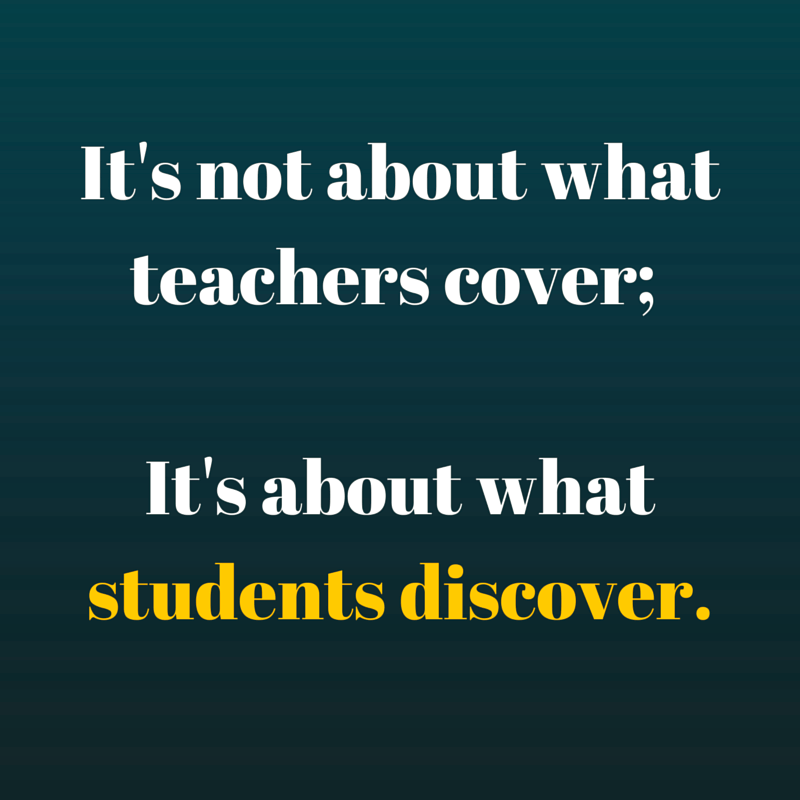 Excellent instruction every day in every class for every student.Purpose of the Mentoring ProgramPerry Community School District (PCSD) will involve new teachers in a comprehensive induction program that will include the following:Multiple years of supportRegular, intensive, well-structured time spent with trained mentors who provide instructional coaching and personal and contextual supportOpportunities to observe experienced teachersOngoing formative assessment, including formal observation cycles in which mentors observe the classroom and provide feedbackOngoing professional development and networking opportunities for both new teachers and mentorsParticipation in quarterly coaching cycles with an Instructional CoachMentor Program Details
Teachers involved in the mentor program are in one of the following categories:A teacher in their first year of the teaching professionA teacher with one year of teaching experienceA teacher with experience, new to the Perry CommunityMentor Coordinator, Instructional Coaches, and MentorsShannon ClineMentor Coordinator - Second YearPhone: 515-494-7171Email: Shannon.Cline@g.perry.k12.ia.usProfessional accomplishments:Bachelor of Science Iowa State University, K-6 Elementary, K-8 Social Studies, K-12 Athletic CoachTeaching history in the district:Elementary Teacher (5th grade)                                                            August 2008 - June 2016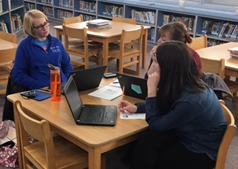 Laura CollerInstructional Coach - Second YearPhone: 319-551-8993Email: Laura.Coller@g.perry.k12.ia.usProfessional accomplishments:Bachelor of Arts University of Northern Iowa, Elementary and Middle Level Education, K-8 Social StudiesReading Endorsement K-12 MorningsideTeaching history in the district:Reading (7th grade)                                                                     August 2007 - June 2016Jessica HarstadInstructional Coach - First YearPhone: 515-230-2492Email: Jessica.Harstad@g.perry.k12.ia.usProfessional accomplishments:Bachelors of Arts Upper Iowa University, Elementary Education, Reading and Language Arts K-8Bachelors of Science in Dietetics with Distinction Iowa State UniversityTeaching history in the district:Elementary Teacher (3rd Grade)                                                 August 2014 - May 2016Middle School Reading Interventionist                                         August 2016 - June 2017Nathan HorgenInstructional Coach - Second YearPhone: 515-494-7171Email: Nathan.Horgen@g.perry.k12.ia.usProfessional accomplishments:Bachelor of Arts University of Northern Iowa, Masters of Education Drake University, K-6 Elementary, K-8 Social Studies, K-8 Science, Middle School EndorsementTeaching history in the district:Elementary Teacher (5th grade)					August 2006 - June 2009 Math (6th grade)							August 2009 - June 2015Math (7th grade)          						August 2015 - June 2016Brenda MintunInstructional Coach - Second YearPhone: 712-490-6760Email: Brenda.Mintun@g.perry.k12.ia.usProfessional accomplishments:Bachelor of Arts Briar Cliff College, English and Writing Masters of Arts University of South Dakota, LiteratureTeaching history in the district:English III (11th grade), Workplace Writing (12th grade), English I (9th grade), Composition III (11-12th grade), Cheerleading Coach, Student Council Sponsor               August 2003 - June 2016Jennifer NicholsonInstructional Coach - Second YearPhone: 706-252-2849Email: Jennifer.Nicholson@g.perry.k12.ia.usProfessional accomplishments:Bachelor of Arts, University of Northern Iowa, K-6 Elementary Classroom, K-8 Reading, K-8 Language Arts, K-8 Social Studies, K-12 Athletic CoachMasters of Arts Capella UniversityTeaching history in the district:Elementary Teacher (2nd Grade)				August 2012 - June 2014Title Reading Teacher                       				August 2014 - June 2016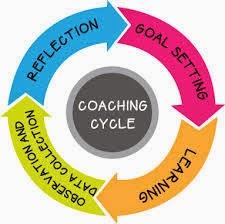 Elementary Mentors			Middle School Mentors			High School MentorsShaylena Bell				Angie Beaudet				Adam BloomJanna Bjork				Sarah Iben				Curt CorneliusElizabeth Marburger			Cindy Jafvert				Kris FinnHannah Marburger								Teresa KresseAmy McCord									Lisa SchumacherTorey McElroy									Jennifer MolitorKellie SealesAUGUST/SEPTEMBERMonthly Mentor Mentee AgendaAugust/September Checklist - mentor will determine what is important to know nowWhat are the building discipline procedures? (I need to clarify with my mentor)Begin Instructional Coaching Cycle #1 before September 15, 2017 - this can be ITPDP relatedThe Highly Effective Teacher by Jeff C Marshall (Optional Book Study)Read Preface, Introduction, Needs Assessment (pages ix-9)Complete Needs Assessment Instrument (pages 10-11)Calculate totalsRead Recommend next stepsIdentify TIP to begin withMentee Meetings August 7-9, 2017 (This counts as Week 1)		Weekly Mentee Meetings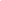 Week 1		August 7, 8, and 9; 16, 17, 18, 21, 22Week 2		_________________________ Invite a coachWeek 3		_________________________Week 4		_________________________Week 5		_________________________*Make sure I know how to use PowerSchool. Ask my mentor or an instructional coach for help.*Classroom observation by mentor: Observation #1     	Scheduled date:  ______________                   			Schedule Instructional Coach to cover class			Mentor coverage (If needed): ______________       			Debriefing and Observation Reflection date: ______________August/September ChecklistGetting Ready:Meet building level secretaries and custodiansAnything technology related - Rich Nichols, Nancy Iben, or Angie Heck Access the AEA website and complete the required trainings [Blood borne Pathogens, Right to Know, Mandatory Reporter, Chapter 103, ELP Modules (if not done August 7-9)]Use classroom phone and set up voicemail (3456, enter extension, then dial 9) Use of building copy machine, copy paper, copy machine for scanning/emailing documentsCreate sub folder and emergency sub plans - building secretary can helpHidden rules of the building (parking, Friday attire, getting hot lunch, detentions, parent contact)Find mailbox - check it at least once a dayLocate teacher’s lounge and teacher restroomsAccess Power School and TalentEd (or least know what it’s for)Locate where to place outgoing mail and interoffice mailBack to school night/freshmen 101School Rules and Expectations:How to report bullying/harassmentSchool Rules and Procedures:  lunchroom, hallway, recess, etc.Student handbook/Teacher handbookCalendar (early outs, meetings, etc.) Professional development expectations and calendarContent and Language Objectives posted every dayExtra duty nights (Senior Awards, Music Concerts, National Honor Society, Math/Reading Night)Building duty responsibilities (hall duty)Wednesday night rehearsals or practices done by 6:00 P.M. (family night)Wednesday shortened schedule every weekPeople in the building who can serve as Spanish interpreters for phone calls, talking with parentsPeople in the building who can help translate written communication into SpanishHR forms (leave, graduate coursework approval, etc.) - Joyce ScottAESOP (must be done by 7:00 A.M., if not make sure to call building principal)Middle School Only:Advisory- daily schedule and expectationsPower UpExplain all the other classes students in your grade might be inStandards-Based GradingMissing and late work policiesHomework and Homework ClubComputer and computer bag expectationsBack to School NightHigh School Only: Classroom expectationsWhat to expect on the first day of school?Hidden rules; supervising assemblies, food in classrooms, earbuds, jeans daysTeaching in a block and lesson plan requirementsReview high school class syllabus. How to write a course description?Who does each guidance counselor service?What is connections?  Curriculum?Collaboration period all week except WednesdayExplain classes: I Jag, Pass, Success 101 Technology questionsHomeworkMissing and late workElementary Only:FAST, Benchmark Literacy, and Everyday MathAM Procedures (breakfast, when students begin entering classrooms, 8:10 bell rings) PM Dismissal Procedures (PACES, walk bus students to the gym at 3:35)Discuss how the Master Schedule shows where all grade levels are throughout the dayWhat are the expectations for Back to School Night?School Supply List – What resources are available in the building to provide supplies for students who aren’t able to provide them?What resources are available in the bookroom? Office supply room?Upcoming dates and events:HomecomingHigh School - Do you have an idea for volunteer day? Review typical homecomingMiddle School - homecoming dress up days, JayFeather eventsElementary - Cheerleaders come to put on tattoos IPI - This is something to speak with my mentor about mid/late September:Instructional Practices Inventory (IPI)Student active engaged learning 6Student learning conversations 5Teacher led instruction 4Student work with teacher engaged 3Student work with teacher not engaged 2Total disengagement 1OCTOBERMonthly Mentor Mentee AgendaOctober ChecklistParent-Teacher ConferencesWhat supports do I need?What formative assessment strategies am I using? Instructional Coaching Cycle #1 complete with: _____________________Weekly Mentor Mentee Meetings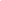 Week 1		_________________________Week 2		_________________________Week 3		_________________________Week 4		_________________________Week 5		_________________________Classroom observation of a model teacher by a menteeObservation #2		Scheduled date: _______________        Schedule Instructional Coach 				Mentee coverage______________ Debriefing date with mentor    ______________Observation notesOctober ChecklistSocial Media:Review expectations the district has for teachers on social mediaHow can social media be used in the classroom?Under NO circumstances should I be ‘friends’ with students on social mediaLesson Planning:Substitute lesson plans - now I know what a typical day looks like, update sub folderSemester mapping (high school)Fall Conferences: SchedulingTopics of discussionAttire expectationsWhen do you eat during conference nights?Heartland AEA:Where are AEA Print Shop orders processed and delivered for the building?What delivered materials are available from Heartland Area Education Agency (AEA)?  Where are these materials picked up and dropped off?What online resources are available on the AEA website? MackinVIA, BookFlix, TrueFlix, Mystery Science plus many morePassword for the district:  haea11Usernames for each buildingElementary:  5184perryeMiddle School:  5184perrymHigh School:  5184perryhOther:My mentor needs to make sure I am on all the right building and district email listsHave I been contacting parents for positive and negative behaviors? If not, it’s time to startUpcoming dates and events:Veterans Day (High School)ThanksgivingThanksgiving breakNOVEMBER/DECEMBERMonthly Mentor Mentee AgendaNovember/December ChecklistBegin Instructional Coaching Cycle #2 before Thanksgiving breakThe Highly Effective Teacher by Jeff C Marshall (Optional Book Study)Work though TIP of choice identified in August/SeptemberAnswer and discuss each question with mentorComplete rubric for each TIPBi-Monthly Mentor Mentee Meetings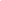 Nov. 1		_________________________Nov. 2		_________________________Dec. 1		_________________________Dec. 2		_________________________Formal Observation #1 (It might be January) Administrator: ___________________________Planning conference 			Scheduled date:  ______________		 Observation of teaching 		Scheduled date:  ______________		 Reflection of lesson 			Scheduled date:  ______________		November/December ChecklistFinishing first semester Many of these are things that I will only need to learn how to do when they come upCreate and submit a requisition - building secretaries are a great resourceSubmit a transportation request - Troy GriffithAccess and use HEART databaseTeacher evaluation documents through the district web page; account questions contact Kevin Vidergar, Director of Teaching & LearningParent communication expectations and how to form partnerships with parents & familiesMeet the School Community Liaison - Megan Maylum, located at the elementaryPlanning lessons around winter breakEnd of semester expectationsPlan for 2nd semester, review course pacing guide (high school)Review content and language objectivesReflect on 1st semesterHow am I managing stress? Speak with my mentor or a coach if I need ideas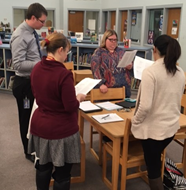 JANUARYMonthly Mentor Mentee Agenda Revisit first semester goals and discuss with mentorInstructional Coaching Cycle #2 complete with: ____________Set goals for second semesterComplete Semester One Reflection Form - Posted in Google ClassroomDiscuss a unit with my mentorAnalyze student assessmentsTo what degree do student assessments meet my expectations?What can be done to improve the quality of student learning?Bi-Monthly Mentor Mentee Meetings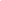 Jan. 1		_________________________Jan. 2		_________________________Classroom observation by mentor: Observation #3     	Scheduled date:  __________________       Schedule 2 Instructional CoachesMentor classroom coverage __________________ Coach to go with Mentor __________________Debriefing with mentee date     __________________Observation notes FEBRUARYMonthly Mentor Mentee AgendaFebruary ChecklistParent-Teacher Conferences PreparationRead the Marigolds and Walnut Trees article found in Google Classroom prior to submitting the February monthly reflectionHow am I differentiating to meet the needs of all learners?Begin Instructional Coaching Cycle #3 before February 9, 2018Bi-Monthly Mentor Mentee Meetings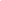 Feb. 1		_________________________Feb. 2		_________________________Formal Observation #2 (It might be March) Administrator: ___________________________Planning conference			Scheduled date:  ______________		 Observation of teaching 		Scheduled date:  ______________		 Reflection of lesson 			Scheduled date:  ______________		February ChecklistLesson PlanningReview pacing guide (High School)What am I doing to ensure my plans are promoting high levels of student learning and engagement?Standards-Based GradingReflect on current practicesWhat surprises me about standards-based grading? What do I need to improve upon when it comes to assessing students?Discuss returning papers, updating grade book, and giving feedbackIPI - Review with mentor if neededInstructional Practices InventoryStudent active engaged learning 6Student learning conversations 5Teacher led instruction 4Student work with teacher engaged 3Student work with teacher not engaged 2Total disengagement 1Upcoming dates and eventsSpring breakSpring conferencesMARCHMonthly Mentor Mentee AgendaDiscuss parent teacher conferencesWhat support do I need as I plan for next year? Maybe attend a conference this summer.Instructional Coaching Cycle #3 complete with: ___________________Go through Iowa Assessments protocol with my mentor; what it looks like to administer tests, filling in bubbles, etc.Bi-Monthly Mentor Mentee Meetings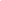 March 1		_________________________March 2		_________________________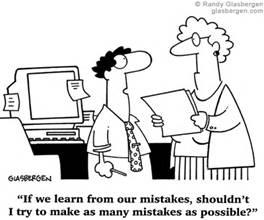 March ChecklistBell Ringers/Ending Strong:Do I use bell ringers daily/begin class?What is the purpose of bell ringers?How do I begin and end each class period?Stress ManagementWhat do I look like when I am stressed out?  How do students respond to me when I am stressed?What causes me the most stress in my day?  How can that stress be reduced?What is one thing I enjoy doing?  Take time to fit that into my schedule.Re-Read the ABCs For First Year Teachers.  Reflect on the list. Located on the next page.Getting InvolvedInterested in working extra duty events to make money? (Volleyball games, track meets, etc.) Contact Mr. Tom Lipovac.Extra duty pay sheet located in each building office. Make sure to get paid for working events.Formative AssessmentWhat formative assessments have I used this year?Which strategies worked best?What are some individual, partner, small group, whole group strategies?How do I keep track of student data?Upcoming dates and eventsField day/Field tripsAPRIL/MAYMonthly Mentor Mentee AgendaReflect on second semester goalsBegin Instructional Coaching Cycle #4 before April 2, 2018Complete Semester Two Reflection Form - Posted in Google ClassroomThe Highly Effective Teacher by Jeff C Marshall (Optional Book Study)Work though another TIP of choice Answer and discuss each question with mentorQuestions/discussions should be reflected with mentor/instructional coachComplete rubric for each TIPBi-Monthly Mentor Mentee MeetingsApr. 1		_________________________Apr. 2		_________________________May 1		_________________________May 2		_________________________Classroom observation by mentor: This is optional as determined by the mentorObservation #5     	Scheduled date:  ______________                   			Schedule Instructional Coach to cover classesMentor coverage ______________ Coach to go with Mentor ______________       			Debriefing date    ______________Observation Reflection       		 ResourcesBreaux, Annette L. and Harry K. Wong.  The New Teacher Induction:  How to Train, Support and Retain New Teachers.  Mountain View, CA:  Harry Wong Publications, Inc. 2003.CHAMPS.  Sprick, Randalls.  Pacific Northwest Publishing. 2009.Costa, Arthur and Robert Garmston.  Cognitive Coaching:  A Foundation for Renaissance Schools.  Norwood, MA:  Christopher Gordon, 1994.DePaul, Amy.  Survival Guide for New Teachers.  U.S. Department of Education. Available at:  www.edgov/teachers/become/about/survivalguide/pdfInduction for the 21st Century Mentoring Training Handbook:  Illinois State Board of Education and Regional Office of Education Initiative 2005.Ingersoll, Richard and Smith, Thomas. (March 2004). “Do Teacher Induction and Mentoring Matter?”   NASSP Bulletin Vol. 88. No. 638.Lipton, Laura and Bruce Wellman.  Mentoring Matters:  A Practical Guide To Learning Focused Relationships.  Sherman, CT:  Mira Via, 2001.Pitton, D.  Mentoring Novice Teachers:  Fostering a Dialog Process.  Skylight Training and Publications, Inc., 2000.Rowley, James.  “The Good Mentor.”  Educational Leadership, May 1999.Rutherford, Paula.  21st Century Mentor’s Handbook.  Alexandria, VA:  ASK Publications, 2005.Tapping the Potential:  Retaining and Developing High Quality Teachers.  New Teachers Alliance for Excellent Education.  Available at:  www.all4ed.orgTeacher Mentor Program Handbook:  A Reference for Mentors and Protégés.  Hinsdale Township High School District 86.  2003. Wong, Harry K.  The First Days of School. Harry K. Wong Publications 2009.